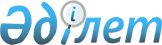 О внесении изменений в решение Мугалжарского районного маслихата от 30 декабря 2021 года № 129 "Об утверждении бюджета города Эмба на 2022-2024 годы"
					
			С истёкшим сроком
			
			
		
					Решение Мугалжарского районного маслихата Актюбинской области от 25 апреля 2022 года № 184. Прекращено действие в связи с истечением срока
      Мугалжарский районный маслихат РЕШИЛ:
      1. Внести в решение Мугалжарского районного маслихата "Об утверждении бюджета города Эмба на 2022-2024 годы" от 30 декабря 2021 года № 129 следующие изменения:
      пункт 1 изложить в новой редакции:
      "1. Утвердить бюджет города Эмба на 2022-2024 годы согласно приложениям 1, 2 и 3 соответственно, в том числе на 2022 год в следующих объемах:
      1) доходы – 177 912 тысяч тенге:
      налоговые поступления – 34 673 тысяч тенге;
      неналоговые поступления – 0 тенге;
      поступления от продажи основного капитала – 7 339 тысяч тенге;
      поступления трансфертов – 135 900 тысяч тенге;
      2) затраты – 182 745 тысяч тенге:
      3) чистое бюджетное кредитование – 0 тенге:
      бюджетные кредиты – 0 тенге;
      погашение бюджетных кредитов – 0 тенге;
      4) сальдо по операциям с финансовыми активами – 0 тенге:
      приобретение финансовых активов – 0 тенге;
      поступление от продажи финансовых активов государства – 0 тенге;
      5) дефицит (профицит) бюджета– -4 833 тысяч тенге;
      6) финансирование дефицита (использование профицита) бюджета – 4 833 тысяч тенге:
      поступление займов – 0 тенге;
      погашение займов – 0 тенге;
      используемые остатки бюджетных средств – 4 833 тысяч тенге.";
      приложение 1 к указанному решению изложить в новой редакции согласно приложению к настоящему решению.
      2. Настоящее решение вводится в действие с 1 января 2022 года. Бюджет города Эмба на 2022 год 
					© 2012. РГП на ПХВ «Институт законодательства и правовой информации Республики Казахстан» Министерства юстиции Республики Казахстан
				
      Секретарь Мугалжарского районного маслихата 

Р. Мусенова
Приложение к решению 
Мугалжарского районного 
маслихата от 25 апреля 2022 
года № 184Приложение 1 к решению 
Мугалжарского районного 
маслихата от 30 декабря 2021 
года № 129
категория
категория
категория
категория
сумма (тысяч тенге)
класс
класс
класс
сумма (тысяч тенге)
подкласс
подкласс
сумма (тысяч тенге)
наименование
сумма (тысяч тенге)
1. ДОХОДЫ
177 912
1
НАЛОГОВЫЕ ПОСТУПЛЕНИЯ
34 673
01
Подоходный налог
5 847
2
Индивидуальный подоходный налог
5 847
04
Налоги на собственность
18 931
1
Налоги на имущество
1 931
4
Налог на транспортные средства
16 121
5
Единый земельный налог
879
05
Внутренние налоги на товары, работы и услуги
9 895
3
Поступления за использование природных и других ресурсов
9 895
3
Поступления от продажи основного капитала
7 339
03
Продажа земли и нематериальных активов
7 339
1
Продажа земли
5 961
2
Продажа нематериальных активов
1 378
4
Поступления трансфертов
135 900
02
Трансферты, из вышестоящих органов государственного управления
135 900
3
Трансферты из районного (города областного значения) бюджета
135 900
функциональная группа
функциональная группа
функциональная группа
функциональная группа
функциональная группа
сумма (тысяч тенге)
функциональная подгруппа
функциональная подгруппа
функциональная подгруппа
функциональная подгруппа
сумма (тысяч тенге)
администратор бюджетных программ
администратор бюджетных программ
администратор бюджетных программ
сумма (тысяч тенге)
программа
программа
сумма (тысяч тенге)
Наименование
сумма (тысяч тенге)
ІІ. ЗАТРАТЫ 
182 745
01
Государственные услуги общего характера
62 634,4
1
Представительные, исполнительные и другие органы, выполняющие общие функции государственного управления
62 634,4
124
Аппарат акима города районного значения, села, поселка, сельского округа
62 634,4
001
Услуги по обеспечению деятельности акима города районного значения, села, поселка, сельского округа
62 634,4
07
Жилищно-коммунальное хозяйство
47 902
3
Благоустройство населенных пунктов
47 902
124
Аппарат акима города районного значения, села, поселка, сельского округа
47 902
008
Освещение улиц в населенных пунктах
42 092
009
Обеспечение санитарии населенных пунктов
1 780
011
Благоустройство и озеленение населенных пунктов
4 030
12
Транспорт и коммуникации
72 128
1
Автомобильный транспорт
72 128
124
Аппарат акима города районного значения, села, поселка, сельского округа
72 128
013
Обеспечение функционирования автомобильных дорог в городах районного значения, селах, поселках, сельских округах
5 000
045
Капитальный и средний ремонт дорог районного значения и улиц населенных пунктов.
67 128
15
Трансферты
80,6
1
Трансферты
80,6
124
Аппарат акима города районного значения, села, поселка, сельского округа
80,6
048
Возврат неиспользованных (недоиспользованных) целевых трансфертов
80,6
V. Дефицит (профицит) бюджета
- 4 833
VI. Финансирование дефицита (использование профицита) бюджета
4 833
8
Используемые остатки бюджетных средств
4 833
01
Остатки бюджетных средств
4 833
1
Свободные остатки бюджетных средств
4 833
 01
Свободные остатки бюджетных средств
4 833